ACTA   DE  LA  DÉCIMO   QUINTA   SESIÓN   ORDINARIA   DEL   COMITÉ   DE TRANSPARENCIA     DEL   H.  AYUNTAMIENTO    DE   SAN  PEDRO TLAQUEPAQUE,    JALISCO.En  el  Municipio    de  San  Pedro   Tlaquepaque,    Jalisco,   el  15    de  diciembre   del  2017   en  las instalaciones     de la  Presidencia    Municipal   ubicadas   en la  Calle  Independencia,     número   58, Zona    Centro,    comparecieron      los   siguie1!tes     servidores    públicos:    la   titular     del   sujeto obligado,   María   Elena    Limón  García,    en  su  carácter   de Presidenta    Municipal,    el titular del  órgano   de control   interno,   Luis   Fernando   Ríos   Cervantes,    en su  carácter   de Titular de la  Contraloría    Municipal,    así  como   el  titular  de  la  Unidad   de Transparencia,      Rodrigo Alberto    Reyes   Carranza,    en su  carácter   de Director   de la  Unidad   de Transparencia.En   observancia     del   artículo   30,   fracción    JI de  la   Ley  de  Transparencia     y Acceso   a  la Información     Pública   del  Estado    de Jalisco     y  sus   Municipios,    se reúnen   los   funcionarios mencionados       con   el    objetivo     de   determinar     si   procede    o   no   la   reserva     de   la información,   en consideración     del siguiente:ORDEN  DEL   DÍA: Primero: Lista   de asistencia     y declaración    del quórum.Segundo: Análisis     y resolución     del  Comité   de Transparencia      para  revocar,   confirmar    o modificar   la clasificación    de reserva  y confidencialidad     realizada  por  el Director   Jurídico   y de Derechos    Humanos    de  la Comisaría    de la Policía   Preventiva    Municipal    de San  Pedro Tlaquepaque,     Jalisco   sobre   la  siguiente    información:      'Solicito     examen   de   control   y confianza'.Tercero: Asuntos   Generales.DESAHOGO  DEL  ORDEN   DEL  DÍA:Primero.  Lista  de asistencia y declaración  del quórum.De  conformidad   con  lo  establecido  en  el artículo  29,   en  su  párrafo  1,    de la  Ley deTransparencia   y Acceso a la Información  Pública del Estado de Jalisco y sus  Municipios,se  declara   la  existencia    de  quórum   legal  para   sesionar,   en virtud  de encontrarse reunidos  los siguientes  funcionarios  públicos: la  titular del sujeto  obligado, María Elena Limón  García,  en su  carácter  de Presidenta  Municipal,  el titular del órgano  de control interno,  Luis  Fernando   Ríos  Cervantes,  en  su  carácter  de  Titular  de  la  Contraloría Municipal,  así  como  el titular  de' la  Unidad  de Transparencia,   Rodrigo  Alberto  Reyes Carranza,  en su carácter de Director  de la  Unidad de Transparencia.Segundo: Análisis  y resolución  del  Comité  de Transparencia   para  revocar, confirmar  o modificar la clasificación    de reserva y confidencialidad    realizada  por el Director Jurídico y de Derechos  Humanos de la  Comisaría de la  Policía Preventiva  Municipal  de San Pedro Tlaquepaque,   Jalisco   sobre  la  siguiente  información:   'Solicito   examen  de  control   y confianza'.En el desahogo  del segundo punto  del orden del día,  la Presidenta  Municipal   cede el  uso de la  voz al Secretario del Comité  para  que exponga  el caso concreto  sujeto   de análisis, con  la  finalidad de que los  miembros  del  Comité  estén  en condiciones  de tomar  una decisión  con la totalidad de elementos  de análisis.El área poseedora  de la información  niega la información  según lo siguiente: "Atendiendo  su amable  solicitud y de la manera más atenta hago de su conocimiento quela información  solicitada es considerada  información confidencial y reservada,  esto confundamento  en el artículo 13 de la Ley de Control  de Confianza del Estado de Jalisco y    sus Municipios y 56  de la Ley General  del Sistema  Nacional  de Seguridad Pública, motivopor el cual no es posible  proporcionar   la información.Ley de Control   de Confianza   del Estado   de Jalisco   y sus  Municipios.Artículo 13.1 (…)2.  "Los resultados de los procesos de evaluación serán confidenciales  s y reservados para  efectos de la Ley de Información Pública del Estado de Jalisco y  sus Municipios,  excepto aquellos casos en que deban presentarse en procedimientos administrativos o judiciales''.Ley General   del Sistema    Nacional    de Seguridad   Publica.Artículo 56.Los integrantes ele las Instituciones de Procuración de Justicia deberán someterse y aprobar los procesos de evaluación de control de confianza y  del desempeño con la periodicidad y en los casos que establezca la normatividad aplicable.Los resultado  ele los procesos de evaluación y los expedientes que se formen  con los mismos serán confidenciales,  salvo  en  aquellos   casos  en  que  deban presentarse  en procedimientos administrativos o judiciales  y se mantendrán en reserva en los términos ele las disposiciones aplicables, salvo  en los casos que se señala la presente ley. "(sic)¿Esta   respuesta   es suficiente   para  dejar   de entregar   la  información?La respuesta  es no. La no  confidencialidad  y reserva de los  resultados de los  exámenes   de control    y  confianza     respecto     de  su   titular   es  un   asunto    superado  por  el organismoencargado   de   garantizar   el   derecho   a  la   información,   nos    referimos  al      Instituto   de Transparencia,   Información   Pública   y   Protección    Datos    Personales    del   Estado    de Jalisco.El criterio del Instituto de Transparencia, Información Pública y Protección de DatosPersonales consiste en que cuando el titular solicite sus resultados de los exámenes de control y confianza, el sujeto obligado le debe entregar la información en versión publica,esto, puede acreditarse con las resoluciones de los recursos de revisión 366/2014,552/20145, 502/2015 y 83/2016 en las que se resolvió respectivamente, lo siguiente:Resolución emitida dentro  del recurso de revisión  366/2014:"TERCERO.- Se ordena dejar sin efectos la resolución impugnada,  requiriendo al sujeto obligado a efecto de que dentro del plazo de cinco días hábiles contados a partir de que surta sus efectos legales la notificación de la presente resolución, emita y notifique nueva resolución en la que  entregue en  versión publica los resultados de los exámenes de control  de confianza  del recurrente."Resolución emitida dentro del recurso  de revisión  552/2014:'TERCERO.-   Se  REVOCA la respuesta del sujeto  obligado  de fecha 07 siete  de noviembre de 2014 dos mil catorce y se le REQUIERE a ~facto de que  dentro del plazo de 05 cinco días hábiles contados a partir de que surta sus efectos legales la notificación de la presente resolución,  emita y   notifique nueva  resolución en  la que entregue  los resultados  generales  (aprobado  o no  aprobado)  de los exámenes  de control  de confianza  del recurrente, previa acreditación de ser el titularde la información requerida."Resolución  emitida   dentro del recurso  de revisión  502/2015:''SEGUNDO.-   Resultan   ser  fundados  los  agravios  planteados   por  el  recurrente**************,   en  contra   de  actos  atribuidos al sujeto obligado:  SECRET.ARIAGENERAL  DE  GOBIERNO, conforme a las razones expuestas en el considerando séptimo de la presente resolución, en consecuencia;TERCERO.-  Se ordena dejar sin efectos la resolución  impugnada, requiriendo   al sujeto   obligado a efecto de que dentro del plazo de cinco días hábiles contados a partir de que surta   sus efectos legales la notificación de la presente resolución,  emita  y  notifique nuevaresolución en la que  entregue en  versión publica los resultados de los exámenes de control  de confianza del recurrente."Resolución emitida dentro del recurso de revisión  83/2016:TERCERO.-  Se ordena dejar sin efectos la respuesta impugnada,  requerido al sujeto obligado a efecto de que dentro del plazo de cinco días hábiles contados a  partir de que surta sus efectos legales la notificación de la presente resolución, emita  y  notifique nueva respuesta  en la  que  entregue en  versión  publica los resultados de los  exámenes de control de confianza del recurrente.Una  vez  expuesto   lo anterior,   el Secretario   del Comité   termina   su intervención.Ya que  los  antecedentes    han  sido   puestos   a consideración       de los  integrantes    del Comité, se estudiaron    y  analizaron   los  argumentos   para  determinar    si  la  información    objeto   de la solicitud   presenta   el carácter   de reservada   o no.Las  razones   por  las   que  no  se puede   dejar   de  entregarse    la  información    al  titular  de  los• 	La   confidencialidad      no   puede    alegarse,     esto   es  por   ser   inaplicable,      pues   es justamente   el titular  de la información    quien  la  solicita,    acreditando    su  personalidad con  identificación    oficial   y con  derecho   pleno   de acceder  a  ella   de conformidad      al artículo    23   punto    1,      fracción     I  de   la   Ley   de   Transparencia       y  J\cceso   a   la Información    Pública   del Estado   de Jalisco    y sus  Municipios.Articulo 23. Titulares de información confidencia! -  Derechos1.   Los titulares de úformación corfidenaal tienen los derechos siguientes:J.  Tener libre acceso a su ieformació11 corfidenaal que posean los sujetos obligados;• 	En  el mismo   sentido,   la reserva  de información  no procede   por  ministerio   de Ley, es decir,   no  sólo  porque   el artículo   13 de la Ley General   de Control   de Confianza, con  relación   a la  fracción    X del artículo   17   de la  Ley de Transparencia     y Acceso  a la Información    Pública  del Estado   de Jalisco    y sus  Municipios    disponga  que reviste el carácter   de confidencial   y reservado,   se debe  proteger   y no entregarse,   sino  que es  necesaria     la   justificación     por   parte    del    Director    .                               y  de   Derechos Humanos    de  la  Comisaría    de  la   Policía   Preventiva                 ipal    de  San   Pedros                                                          I                         ' s  s                i  i                      st0       E'EPAOUE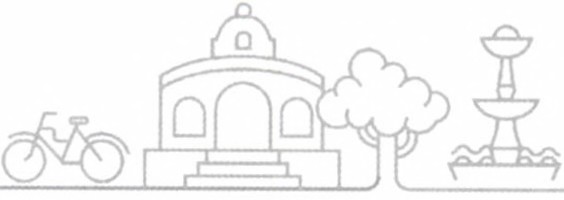 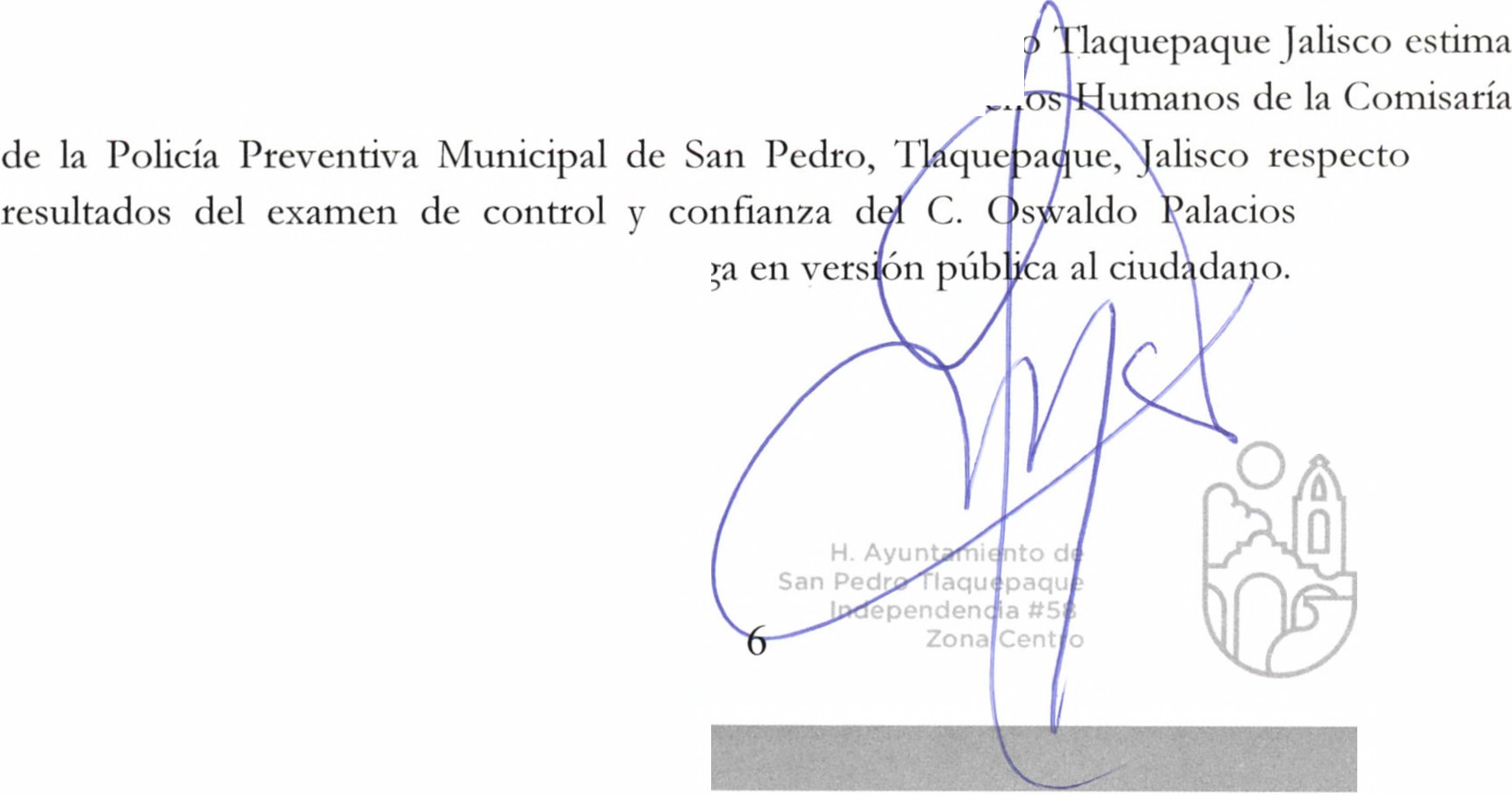 Artículo 18. Informaáón reservada- Negació111.     Para negar el acceso  o  e11trega de  i11formació11reservada,  los mjetos obligados  deben justificar lo siguiente:I. La úiformación soliatada se encuentra prevista en algu11a de las hipótesis de reserua  que establece la l~y;JI. La divulgació11 de dicha informaaon atente efectivamente el interéspúblico protegido porla lry,  representando un riesgo real, demostrable  e identificable de peJJuicio sign[ficativo al interéspúblico o a la seguridad estatal;III.  El  daiio   o el riesgo de pe1juiáo  que se produciría   con la revelación de la i11formació11supera el interéspúblico general  de conocer la i11/órmació11 de refere11cia,-yIV   La limitaáón se adecua al prinápio de proporcionalidad y represen/a el medio menos restrictivo disponible para evitar elpe1juicio.2. Esta ;ústificació11 se llevará  a cabo a través de la prueba  de daño,  mediante el cual el Comité de Transparencia del S"!Je!O  obligado someterá  los casos  concretos  de ú?formació11 solicitada a este ejercicio,  debiéndose acreditar los cuatro elementos antes  indicados,y  Ct!Yº resultado asentarán e11  u11  acta.Como consecuencia de lo anterior,  lo procedente  será revocar la reserva y confidencialidad de la información  alegada  por el Director Jurídico y de Derechos  Humanos  de la Comisaría de la Policía Preventiva  Municipal  de San Pedro,  Tlaquepaque  Jalisco   y ordenarle   remita de  manera   inmediata   dentro   de  las   24  horas   sigtúentes   a  la   notificación    de  esta determinación  a la Unidad de Transparencia  del Ayuntamiento  de San Pedro Tlaquepaque, Jalisco,   la  versión   pública  de  los  resultados   de  los  exámenes  de  control  y  confianza solicitados  en los que se entregue el nombre  del  servidor público y el resultado   que debe traducirse   únicamente    en  APROBADO     O   NO   APROBADO,      a  efecto   se  ser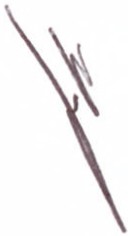 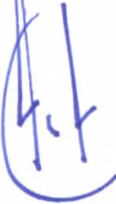 proporcionados   al ciudadano  titular de la información.l                               r   s                        ll   r           r                  r   l                 rl  sr                       s    l      r                   l                               rsl       <:IEEPAOUEUna  vez expuesto   lo anterior,   el Comité   de Transparencia  del Ayuntamiento    de San PedroTlaquepaque,    en cuanto   al segundo   punto   del  orden  del día: RESUELVE:PRIMERO.-    La reserva   y confidencialidad     de los  resultados   de los  exámenes   de controly  confianza    respecto     de   su   titular    son   inaplicables,     según    criterio    del   Instituto    deTransparencia,     Información   Pública  y Protección    de Datos   Personales   de Jalisco.SEGUNDO.-   Se  revoca    la  respuesta    emitida   por   Director    Jurídico    y   de  Derechos Humanos   de la Comisaría   de la  Policía  Preventiva   Municipal   de San Pedro,   Tlaqucpaquc Jalisco.TERCERO.-    Se ordena   al Director   Jurídico   y de Derechos    Humanos    de la  Comisaría   de la Policía  Preventiva  Municipal   de  San  Pedro,   Tlaquepaque    Jalisco,   remitir   dentro   de las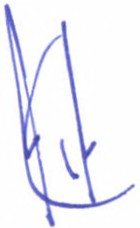 24  horas    siguientes    a  la  notificación    de  esta   determinación     una  versión    pública   de  losresultados    de  los  exámenes    de  control   y  confianza    solicitados    en  los  que  se  advierta    el nombre   del solicitante   y las  anotaciones    APROBADO    o NO   APROBADO    en su  caso.Tercero:  Asuntos  generales.La Presidenta   del Comité   preguntó  a los miembros   del mismo   si existen    temas   adicionales que  deban   tratarse,   a lo cual los  integrantes  respondieron     en sentido   negativo,   por  lo  cualno  existen   asuntos   generales   por  tratar.l                                                  l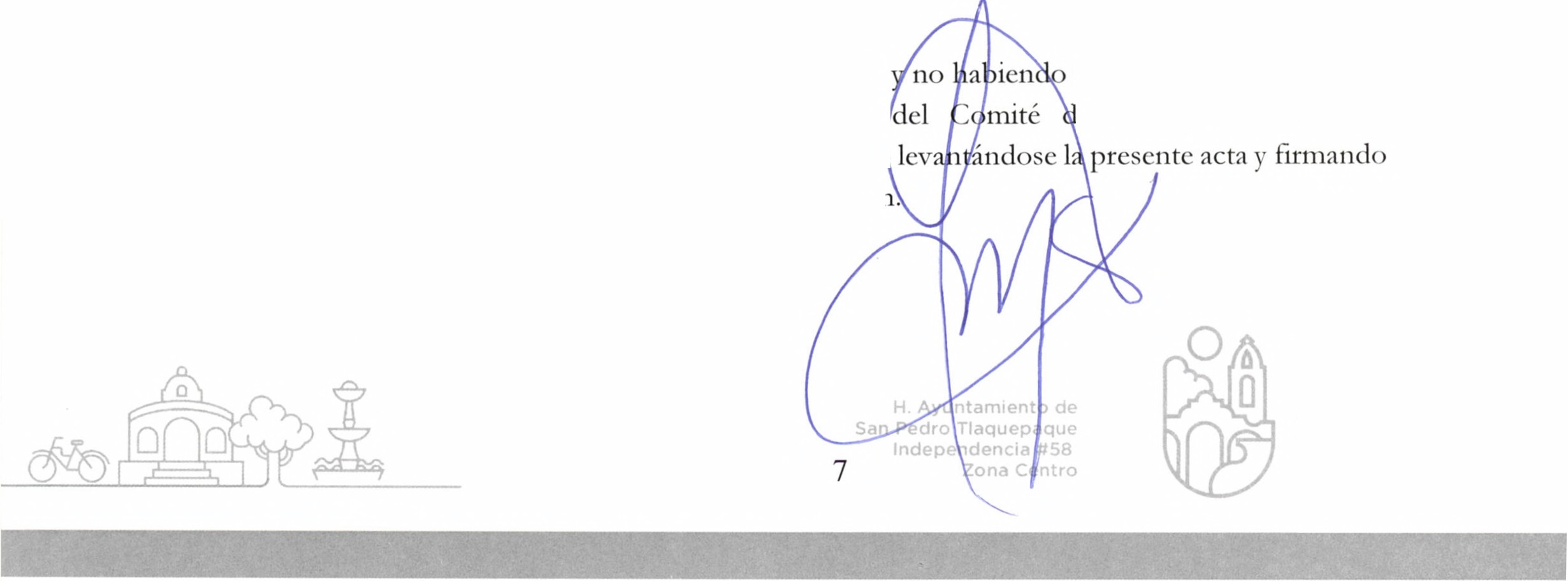 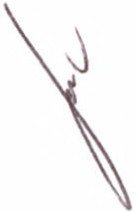 s 	l                                                     i                                l l 	,                        ls                                     .r,s              i                l        .,TRANSPARENCI V BUENAS PRÁLuis  Fernando  R   s Cervantes.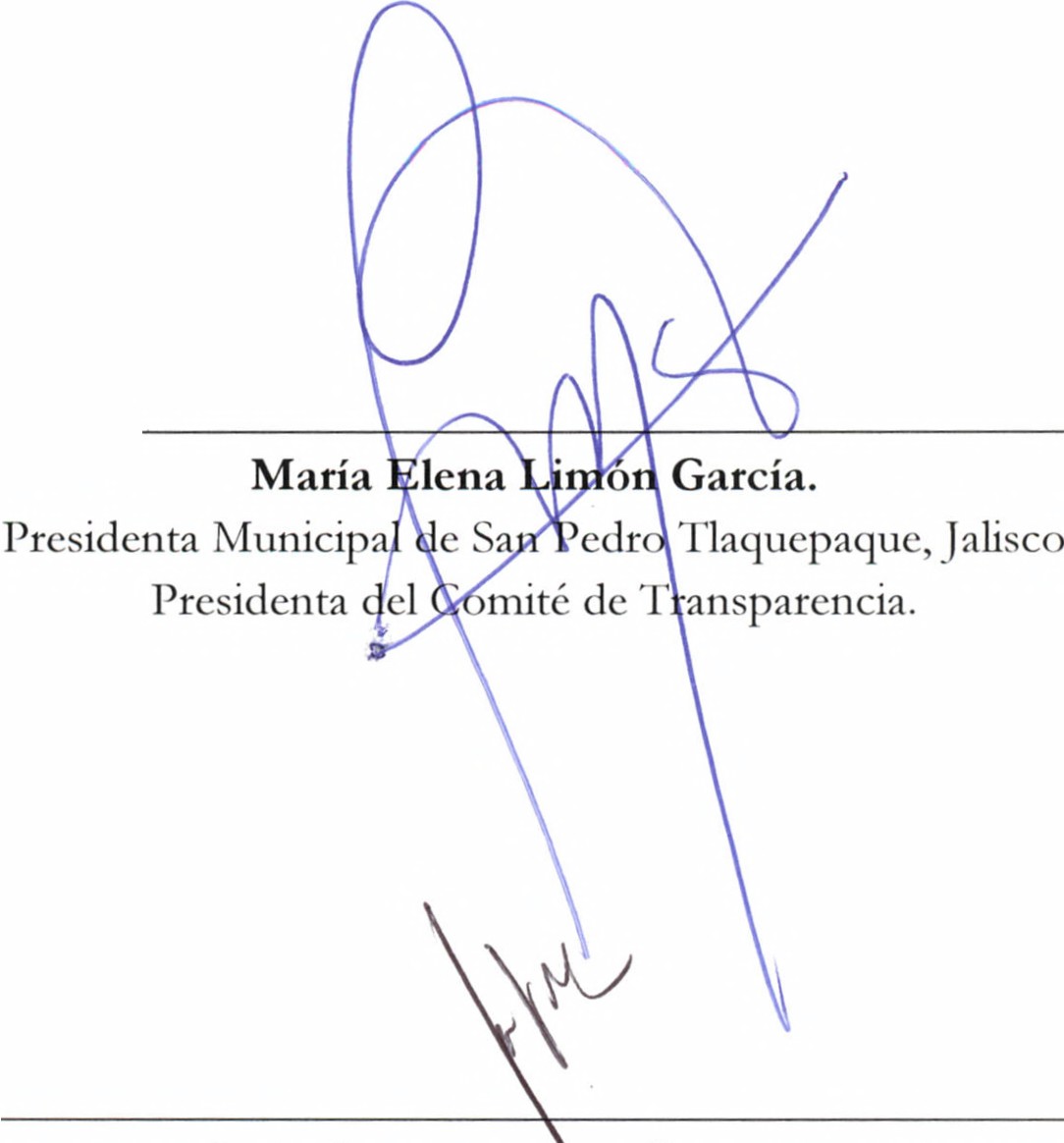 Titular   de la  Contraloría   Municipal. Integrante  del  Comité   de Transparencia.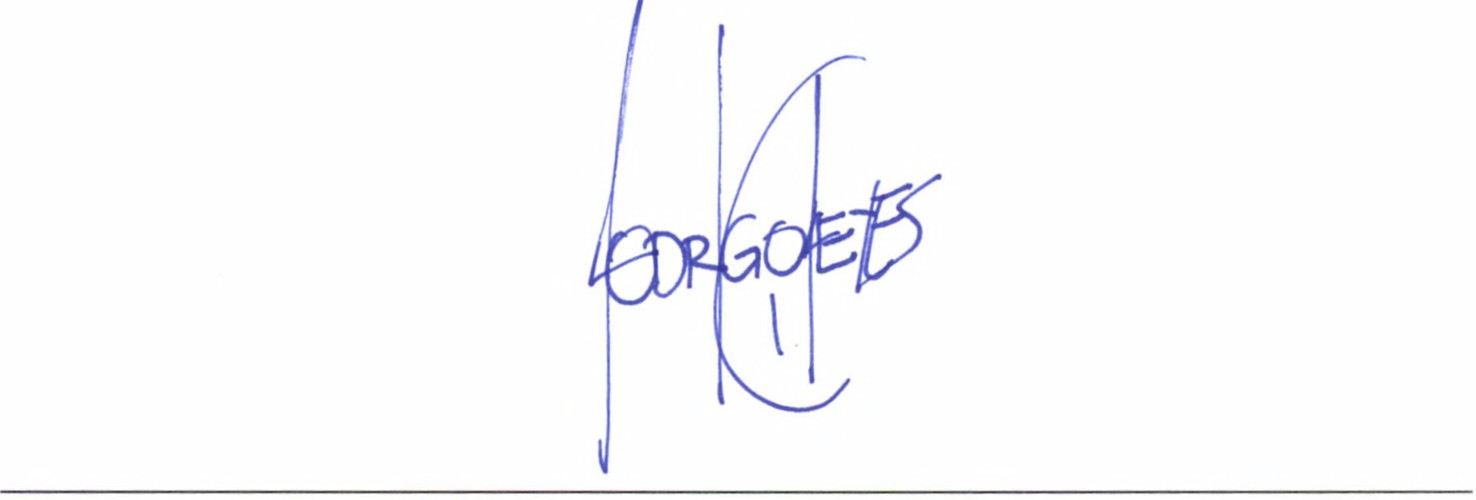 Rodrigo Alberto  Reyes  Carranza. Director   de la  Unidad   de Transparencia. Secretario   del  Comité   de Transparencia.La  presente   hoja  de firmas  forma  parte  del  Acta  de la  décimo   guinta  sesión   ordinaria   del Comité    de  Transparencia       del   H.   Ayuntamiento    de   San   Pedro    Tlaguepaguc,      jalisco, celebrada   el 15 de diciembre   de 2017.H AyL r-tarn.er-to de r     Pedro  T'aquepaquc tr-deper-denc a #'>8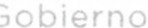 8                   Zona Centro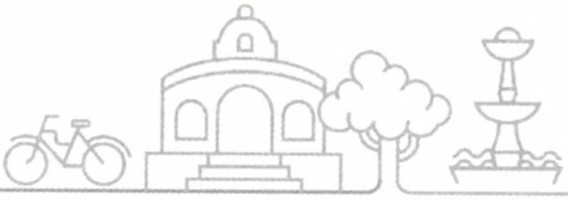 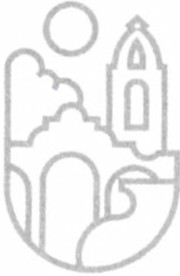 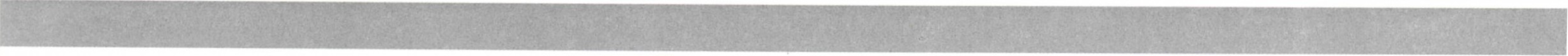 resultadosde   los   exámenesde   controly  confianza     radican    esencialmenteen   dosargumentoprincipales: